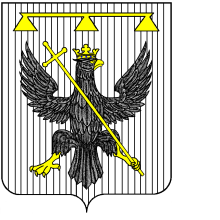 РОССИЙСКАЯ ФЕДЕРАЦИЯТульская областьСОБРАНИЕ ДЕПУТАТОВмуниципального образованияЮжно-Одоевское Одоевского района4-го созываР Е Ш Е Н И Еот   26.06.2020                                      п.Стрелецкий                                             № 10-78О внесении изменений в решение Собрания депутатов муниципального образования Южно-Одоевское Одоевского района от 29.06.2012 года № 34-178 «Об утверждении правил и норм благоустройства на территории муниципального образования  Южно-Одоевское Одоевского района»В соответствии Федеральным законом от 06.10.2003 года № 131-ФЗ «Об общих принципах организации местного самоуправления в Российской Федерации», Федеральным законом от 24.11.1995№ 181-ФЗ « О социальной защите инвалидов в Российской Федерации» и Уставом муниципального образования Южно-Одоевское Одоевского района Собрание депутатов муниципального образования Южно-Одоевское Одоевского района РЕШИЛО:
        1. Внести следующие изменения в решение Собрания депутатов муниципального образования Южно-Одоевское Одоевского района от 29.06.2012 года № 34-178 «Об утверждении правил  и норм благоустройства на территории муниципального образования Южно-Одоевское Одоевского района»:
       1) раздел 2 решения собрания депутатов муниципального образования Южно-Одоевское Одоевского района от 29.06.2012 года № 34-178 «Об утверждении правил  и норм благоустройства на территории муниципального образования Южно-Одоевское Одоевского района», дополнить пунктом следующего содержания:
       «2.9.37.На всех автостоянках (остановках) транспортных средств, выделяется не менее 10 процентов мест (но не  менее одного места) для бесплатной парковки транспортных средств, управляемых инвалидами I,IIгрупп, и транспортных средств, перевозящих таких инвалидов и (или) детей инвалидов, распространяются на следующих граждан из числа инвалидов III группы:
        а) граждане, имеющие ограничение способности к самостоятельному передвижению любой степени выраженности (1, 2 или 3 степени);
         б) граждане, получившие до 1 июля 2020 г. в федеральном учреждении медико-социальной экспертизы опознавательный знак "Инвалид" для индивидуального использования и пользующиеся правом на бесплатное использование мест для парковки транспортных средств.
        2. Обнародовать настоящее решение, разместив его в информационно-коммуникационной сети «Интернет» на официальном сайте администрации муниципального образования Южно-Одоевское Одоевского района www.odoevsk.ru.
       3. Решение вступает в силу со дня официального опубликования и распространяет свои действия на отношения, возникшие с 01 июля 2020 г.Глава муниципального образованияЮжно-Одоевское Одоевского района                            Н.А. Щепоткин